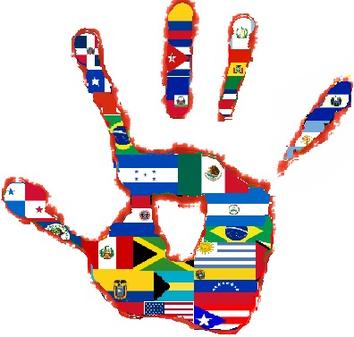 Welcome to Spanish 2 Teacher: Señora MatthewsClassroom Rules: 1. Be on time and prepared for class every day! 2. Respect each other! 3. Participate! 4. No cell phones or ear buds/head phones.5. No charging your phone, chargers are for laptops only.Important Classroom Procedures: 1. Do not come into class until given permission to do so. (Wait outside the class and form a line to get in) 2. Place backpacks in designated area. Use the hook on your desk. 3. Have all supplies you will need to function in class. 4. First 10 minutes of class is bell work time. (Students have time to get organized and get their bell work done) 5. No Homework!!! All work is done during class. Incomplete work will only be worth up to ½ credit. Turn in whatever you get done in class or you will earn a zero for the day.6. The bell does not dismiss students, the teacher does!Supplies: 1. Notebook (spiral or composition)2. Lined paper3. Writing Utensil 4. Fully charged tabletAbsences/Make-Up Work:We will follow the district attendance policy. If a student is absent they can access their classwork on Black Board and they can do it as homework and turn it in when they return to class for full credit. No late work will be accepted from the 2nd Quarter on. Grading Scale:A= 100-90%              B= 89-80%                C=79-70%     D=69-60%                 F=59% or lower          